平成24年度　第2学年3学期数学　学年末テスト　解答用紙（　　　）番　　氏名（　　　　　　　　　　　　）知識・理解技　能数学的な考え方合　計／１００１２(1)(1)(1)(1)(1)(1)(2)(2)(2)(2)(2)(2)(2)(2)(3)(3)(3)(3)(3)(3)(3)(3)(4)(4)(4)(4)(4)(4)(4)３３４　　　　　　５(1)(1)(1)(1)(1)(1)(1)(1)(1)(2)(2)(2)(2)(2)(2)(2)(2)(2)(2)６(1)ア　　　　イ　　　　ウ　　　　エ　　(　　　)　　(　　　)　(　　　)　(　　　)(1)ア　　　　イ　　　　ウ　　　　エ　　(　　　)　　(　　　)　(　　　)　(　　　)(1)ア　　　　イ　　　　ウ　　　　エ　　(　　　)　　(　　　)　(　　　)　(　　　)(1)ア　　　　イ　　　　ウ　　　　エ　　(　　　)　　(　　　)　(　　　)　(　　　)(1)ア　　　　イ　　　　ウ　　　　エ　　(　　　)　　(　　　)　(　　　)　(　　　)(1)ア　　　　イ　　　　ウ　　　　エ　　(　　　)　　(　　　)　(　　　)　(　　　)(1)ア　　　　イ　　　　ウ　　　　エ　　(　　　)　　(　　　)　(　　　)　(　　　)(1)ア　　　　イ　　　　ウ　　　　エ　　(　　　)　　(　　　)　(　　　)　(　　　)(1)ア　　　　イ　　　　ウ　　　　エ　　(　　　)　　(　　　)　(　　　)　(　　　)(1)ア　　　　イ　　　　ウ　　　　エ　　(　　　)　　(　　　)　(　　　)　(　　　)(1)ア　　　　イ　　　　ウ　　　　エ　　(　　　)　　(　　　)　(　　　)　(　　　)(1)ア　　　　イ　　　　ウ　　　　エ　　(　　　)　　(　　　)　(　　　)　(　　　)(1)ア　　　　イ　　　　ウ　　　　エ　　(　　　)　　(　　　)　(　　　)　(　　　)(1)ア　　　　イ　　　　ウ　　　　エ　　(　　　)　　(　　　)　(　　　)　(　　　)(1)ア　　　　イ　　　　ウ　　　　エ　　(　　　)　　(　　　)　(　　　)　(　　　)(1)ア　　　　イ　　　　ウ　　　　エ　　(　　　)　　(　　　)　(　　　)　(　　　)(2)(2)(2)(2)(2)(2)(2)(2)(2)(2)(2)(3)(3)(3)(3)(3)(3)(3)(3)７(1)(1)(1)(1)(1)(1)(1)(1)(1)(1)(1)(1)(4)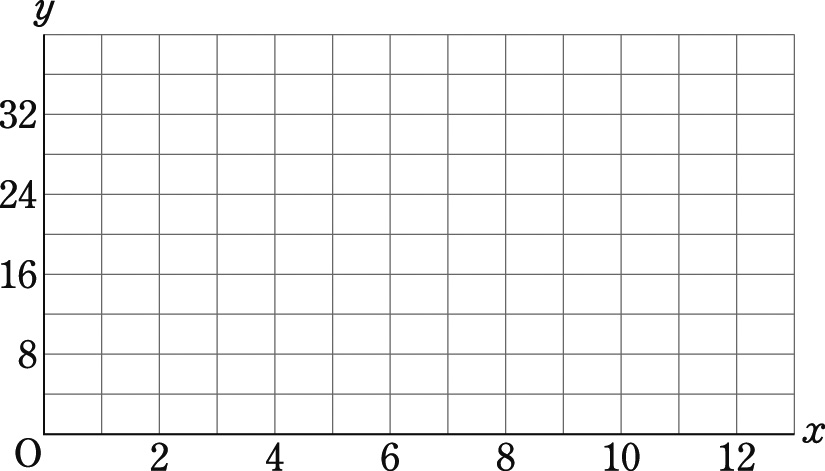 (4)(4)(4)(4)(4)(4)(4)(4)(4)(4)(4)(4)(4)(4)(4)(4)(4)(4)(4)(4)(4)(4)７(2)(2)(2)(2)(2)(2)(2)(2)(2)(2)(2)(2)(4)(4)(4)(4)(4)(4)(4)(4)(4)(4)(4)(4)(4)(4)(4)(4)(4)(4)(4)(4)(4)(4)(4)７(3)(3)(3)(3)(3)(3)(3)(3)(3)(3)(3)(3)(4)(4)(4)(4)(4)(4)(4)(4)(4)(4)(4)(4)(4)(4)(4)(4)(4)(4)(4)(4)(4)(4)(4)８(1)(1)(1)(2)(2)(2)(2)(2)(2)(2)(2)(3)(3)(3)(3)(3)９アアイイイイイイウウウウウウウウウエエエエエエエエエエエエオオオオオオ10 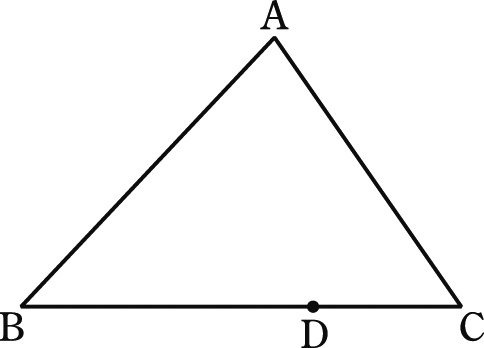 11121212(1)(1)(1)(1)(1)(1)(1)(1)(2)(2)(2)(2)(2)(2)(2)(2)(3)(3)(3)(3)(3)13(1)(1)(1)(1)(2)(2)(2)(2)(2)(2)(2)(2)(2)(3)(3)(3)(3)(3)(3)(3)(3)14141414